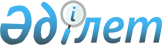 Еуропа Қайта жаңарту және Даму Банкінің Басқарушылар Кеңесіндегі Қазақстан Республикасының өкілдері туралы
					
			Күшін жойған
			
			
		
					Қазақстан Республикасы Президентінің жарлығы 2000 жылғы 8 қаңтар N 325. Күші жойылды - ҚР Президентінің 2002.04.26. N 854 жарлығымен. ~U020854

      "Қазақстан Республикасының Европаның Жаңғырту және Даму Банкіне мүшелігі туралы" Қазақстан Республикасы Президентінің 1993 жылғы 25 мамырдағы N 1212 U931212_ Жарлығына сәйкес қаулы етемін: 

      Әнуар Ғалимоллаұлы Сәйденов Қазақстан Республикасынан Еуропа Қайта Жаңарту және Даму Банкінің Басқарушысы қызметінен босатылсын. 

      Серік Ахметжанұлы Аханов Қазақстан Республикасынан Еуропа Қайта Жаңарту және Даму Банкі Басқарушысының орынбасары қызметінен босатылсын. 

      Қазақстан Республикасы Премьер-Министрінің орынбасары Ержан Әбілхайырұлы Өтембаев Қазақстан Республикасынан Еуропа Қайта жаңарту және Даму Банкінің Басқарушысы болып тағайындалсын.     Қазақстан Республикасының Қаржы вице-министрі Әнуар Ғалимоллаұлы Сәйденов Қазақстан Республикасынан Еуропа Қайта жаңарту және Даму Банкі Басқарушысының орынбасары болып тағайындалсын.      Осы Жарлық қол қойылған күнінен бастап күшіне енеді.      Қазақстан Республикасының             Президенті     Оқығандар:    Қобдалиева Н.М.    Орынбекова Д.К.    
					© 2012. Қазақстан Республикасы Әділет министрлігінің «Қазақстан Республикасының Заңнама және құқықтық ақпарат институты» ШЖҚ РМК
				